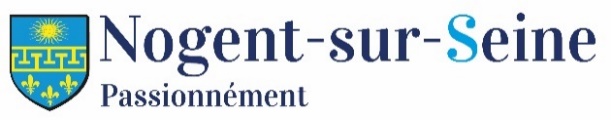 ASSOCIATIONS – Loi du 1er juillet 1901 Relative au contrat d’associationDOSSIER DE DEMANDE DE SUBVENTION 2024 POUR UNE ACTION EXCEPTIONNELLE OU UN PROJET SPÉCIFIQUELe présent formulaire est conforme au formulaire Cerfa n°12156*05 délivré à toute association sollicitant une subvention auprès de l’État - Décret n° 2016-1971 du 28 décembre 2016Si vous avez déjà déposé une demande de subvention de fonctionnement 2024 et qu’aucune modification n’a été apportée, vous n’avez pas besoin de compléter les pages :COMPOSITION DU BUREAU COMPOSITION DU CONSEIL D’ADMINISTRATIONCOMPTE DE RÉSULTAT 2023MODALITÉSLes associations déclarées peuvent recevoir des subventions de l'État (pour les associations agréées), des régions, des départements et des communes et de leurs établissements publics (loi n° 87-571 du 23 juillet 1987 modifiant l'article 6 de la loi du 1er juillet 1901).Une subvention n’est jamais attribuée spontanément.Il vous appartient d’en faire la demande.Ce dossier est à renvoyer, complété, signé et accompagné des pièces justificatives obligatoires :Par courrier, en un seul exemplaire à : Mairie de Nogent-sur-Seine 27, Grande Rue Saint Laurent –10400 Nogent-Sur-SeinePar courriel, en un seul fichier numérisé à accueil@nogentsurseine.fr  L’attribution d’une subvention ne constitue pas un droit, même si les conditions légales pour l’obtenir sont remplies par le demandeur. La décision d’attribution appartient à la seule autorité publique. Ce document n’engage en rien la Ville de Nogent-sur-Seine pour l’octroi d’une éventuelle subvention.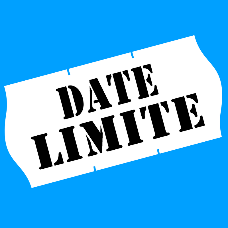 Formulaire disponible en mairie ou téléchargeable sur le site internet de la Ville de Nogent-sur-Seine, https://www.nogentsurseine.fr/ :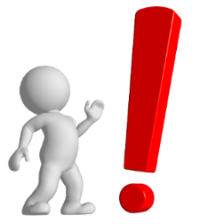 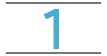 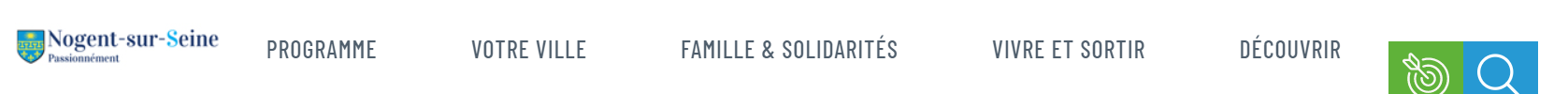 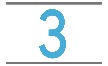 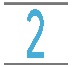 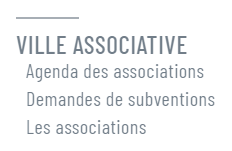 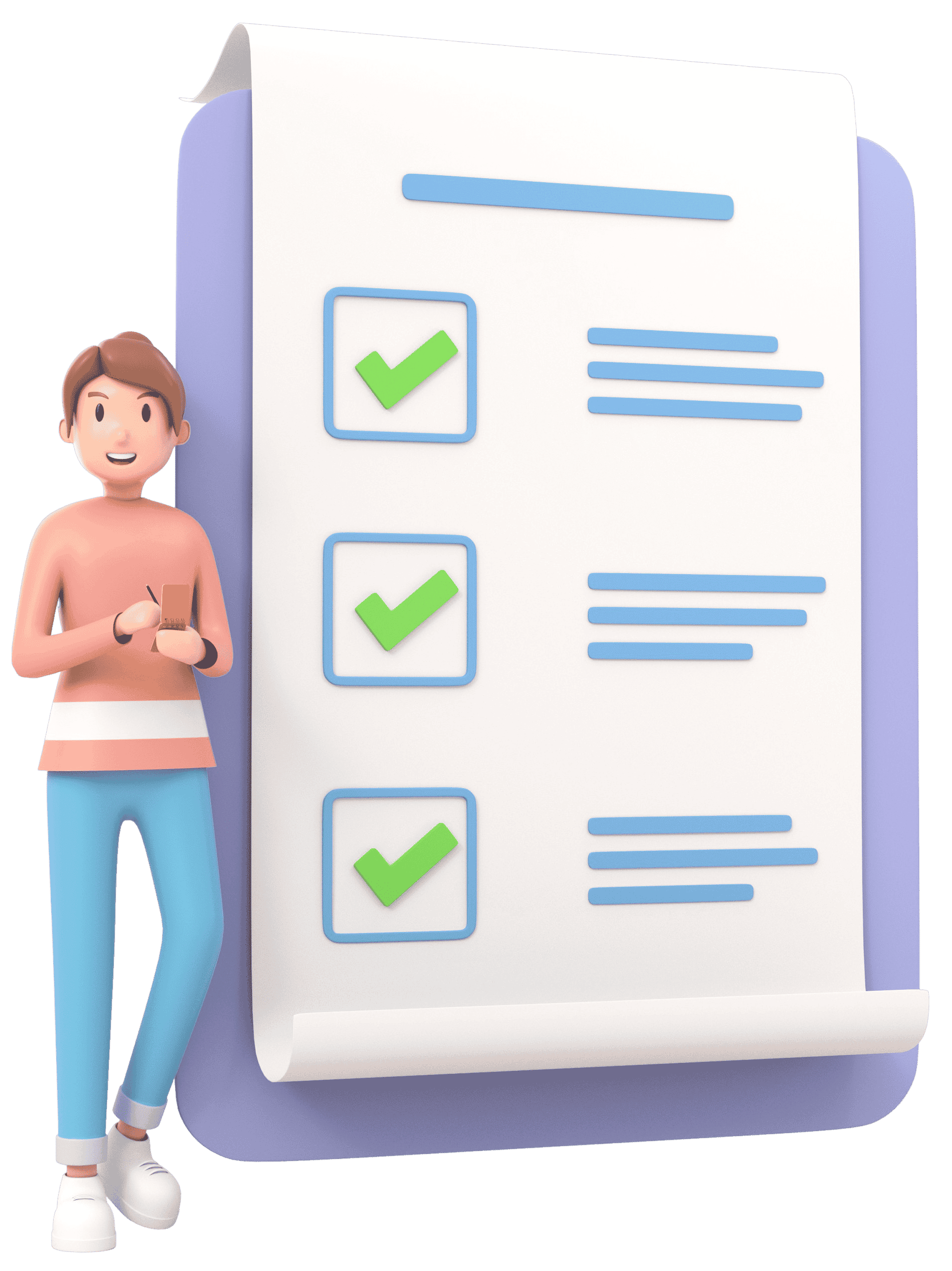 Pièces A FOURNIR Le budget prévisionnel approuvé (signé) faisant ressortir l’ensemble des dépenses et recettes de l’action spécifique en utilisant les documents du présent dossier ou en fournissant vos documents comptables si ceux-ci indiquent clairement les informations demandées Le bilan financier actualisé à la date de la demande de subvention exceptionnelle Les devis relatifs à l’action spécifique Un relevé d’identité bancaire ou postale (même si le compte est inchangé) Si le présent dossier n’est pas signé par le représentant légal de l’association, le pouvoir donné par ce dernier au signataireSi vous n’avez pas déposé de demande de subvention de fonctionnement 2024vous devez également nous transmettre : Un exemplaire des statuts déposés ou approuvés de votre association Le procès-verbal de la dernière assemblée générale  La composition de votre bureau et de votre conseil d’administration Les derniers comptes annuels (compte de résultat) approuvés (signés) faisant ressortir l’ensemble des dépenses et recettes de l’exercice 2023, en utilisant les documents du présent dossier ou en fournissant vos documents comptables si ceux-ci indiquent clairement les informations demandéesPRÉSENTATION DE L’ASSOCIATIONRenseignements administratifs et juridiquesLa situation juridique doit correspondre à celle de l'organisme qui sollicite la subvention. Si c'est une délégation ou une section locale, elle doit avoir la personnalité morale. Dans le cas contraire, la demande doit être libellée au nom de l'association "mère", à moins que cette dernière ne produise une procuration à la délégation départementale ou locale.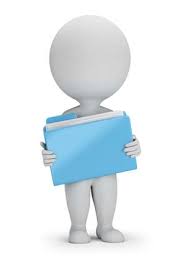 COMPOSITION DU BUREAU Si vous avez déjà déposé une demande de subvention de fonctionnement 2024 et qu’aucune modification n’a été apportée, vous n’avez pas besoin de compléter cette page  COMPOSITION DU CONSEIL D'ADMINISTRATIONSi vous avez déjà déposé une demande de subvention de fonctionnement 2024 et qu’aucune modification n’a été apportée, vous n’avez pas besoin de compléter cette page  Compte de résultat 2023 Si vous avez déjà déposé une demande de subvention de fonctionnement 2023, vous n’avez pas besoin de compléter cette page Il est possible d'utiliser le document ci-dessous ou de nous transmettre vos documents comptables si ceux-ci mentionnent clairement les informations demandées.Date de début : ….../..…./……		Date de fin : ……/……/……bilan à certifier conforme AVEC CACHET DE L’ASSOCIATION et à signer par le Président et le Trésorier de l'AssociationLe Président, 			Le Trésorier,BILAN FINANCIER mis à jour à la date de la demande de subvention exceptionnelle 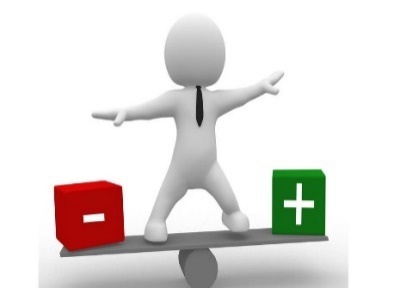 bilan à certifier conforme AVEC CACHET DE L’ASSOCIATION et à signer par le Président et le Trésorier de l'AssociationLe Président, 			Le Trésorier,BUDGET PRÉVISIONNEL DE L’ACTION OU DU PROJET   2024 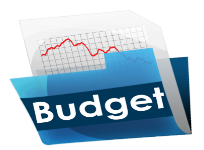 Il est possible d'utiliser le document ci-dessous ou de nous transmettre vos documents comptables si ceux-ci mentionnent clairement les informations demandées.bilan à certifier conforme AVEC CACHET DE L’ASSOCIATION et à signer par le Président et le Trésorier de l'AssociationLe Président, 			Le Trésorier,Présentation détaillée du projet spécifique ou de l’action exceptionnelleIntitulé de la manifestation ou nature du projet :________________________________________________________________________________________________________________________________________________Objectif(s) détaillé(s) de l’action exceptionnelle :______________________________________________________________________________________________________________________________________________________________________________________________________________________________________________________________________________________________Intérêt local :________________________________________________________________________________________________________________________________________________________________________________________________________________________Description du projet et moyens mis en œuvre :________________________________________________________________________________________________________________________________________________________________________________________________________________________________________________________________________________________________moyens mis en œuvre par l’association :________________________________________________________________________________________________________________________________________________________________________________________________________________________________________________________________________________________________FINANCEMENT DU PROJETsponsoring/mécénat/dons…LISTE DES PARTENAIRES LES PLUS IMPORTANTS POUR VOTRE ACTION SPECIFIQUE Autres demandes de subventions effectuées auprès d’autres organismes ATTESTATIONJe soussigné (e) (nom et prénom) …………………………………………………..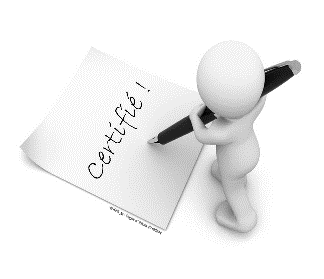 Représentant (e) légal (e) de l’association ………………………………………….Si le signataire n’est pas le représentant statutaire ou légal de l’association, il convient de joindre le pouvoir donné par ce dernier au signataire.Certifie :Que l’association est à jour de ses obligations administratives, comptables, sociales et fiscales ainsi que des cotisations et paiements correspondants ;Exactes et sincères les informations du présent formulaire, notamment relatives aux demandes de subventions déposées auprès d’autres financeurs publics ;Demander une subvention pour un projet spécifique ou une action exceptionnelle d’un montant de …………. € au titre de l’exercice 2024 et m’engager, à utiliser l’aide financière susceptible d’être allouée conformément à sa destination prévisionnelleQue l’association a perçu un montant total et cumulé d’aides publiques (subventions financières et aides en nature) sur les trois derniers exercices, dont l’exercice en cours : Inférieur ou égal à 500 000 €          supérieur à 500 000 € Je m’engage à :Informer la Ville de Nogent-sur-Seine en cas d’annulation de la manifestation ainsi qu’à solliciter l’annulation de la décision d’octroi de la subvention spécifique allouée si elle n’a pas été versée ou à faire procéder au reversement des sommes déjà liquidées à ce titre ;Fournir, au plus tard dans les 3 mois après réalisation, un bilan moral et financier du projet spécifique ou de l’action exceptionnelle avec toutes les factures correspondantes.Fait à ……………………..…………………..le …………………………..Cachet de l’association et signature et qualité du signataire (obligatoire)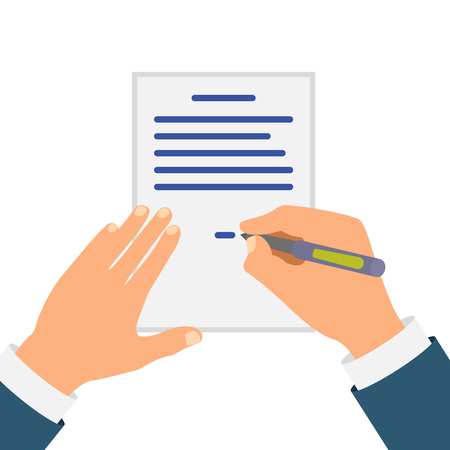 Utilisation de vos données personnelles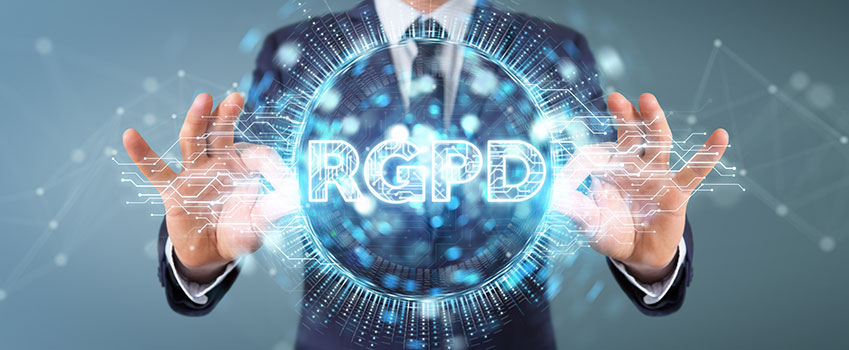 La ville de Nogent-sur-Seine, responsable du traitement des données contenues dans ce formulaire, vous informe que ce traitement correspond à une mission d’intérêt public au regard de l’article 6 du Règlement Général sur la Protection des Données (RGPD). Les données recueillies sont nécessaires au traitement des subventions ainsi qu’à vous contacter en cas de nécessité. Elles sont destinées exclusivement au personnel chargé du traitement des subventions. En aucun cas elles ne seront rendues accessibles à des tiers sans votre accord exprès le cas échéant. Ces données pourront être conservées au-delà de l’année à laquelle le dossier se rapporte. Vos droitsConformément à la Loi Informatique et Libertés ainsi qu’aux dispositions du Règlement Général sur la Protection des Données (RGPD), vous bénéficiez :d’un droit d’accès, de rectification ou de suppression des informations vous concernant et/ou concernant votre enfantdu droit à la portabilité de vos donnéesdu droit à la limitation d’un traitement vous concernant et/ou concernant votre enfantdu droit, pour motifs légitimes de vous opposer à ce que vos données fassent l’objet d’un traitementTout exercice de ces droits peut s’effectuer sur simple demande en vous adressant à  christian.thevenin@nogentsurseine.fr Un justificatif d’identité sera requis pour toute demande d’exercice de droit.Pour aller plus loinSi vous souhaitez plus d’informations sur la protection des données personnelles et vos droits en la matière, vous pouvez :consulter le site de la CNIL : https://www.cnil.fr/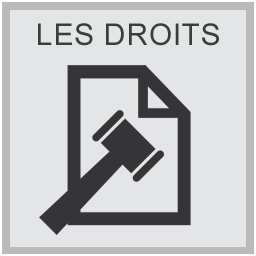 contacter le Délégué à la Protection des Données de la collectivité : https://www.agirhe.cdg54.fr/TDB/rgpd.aspxFonction au sein de l’organe directeur Nom – PrénomAdresse postale Téléphone / CourrielLien avec la collectivité :E : Élu de la ville de Nogent-sur-Seine adhérent à titre personnelA : Agent de la ville de Nogent-sur-Seine adhérent à titre personnelPrésident (e)Vice-Président (e)SecrétaireSecrétaire Adjoint (e)Trésorier (e)Trésorier Adjoint (e)Nom et prénomAdresse postale Téléphone /CourrielLien avec la collectivité :E : Élu de la ville de Nogent-sur-Seine adhérent à titre personnelA : Agent de la ville de Nogent-sur-Seine adhérent à titre personnel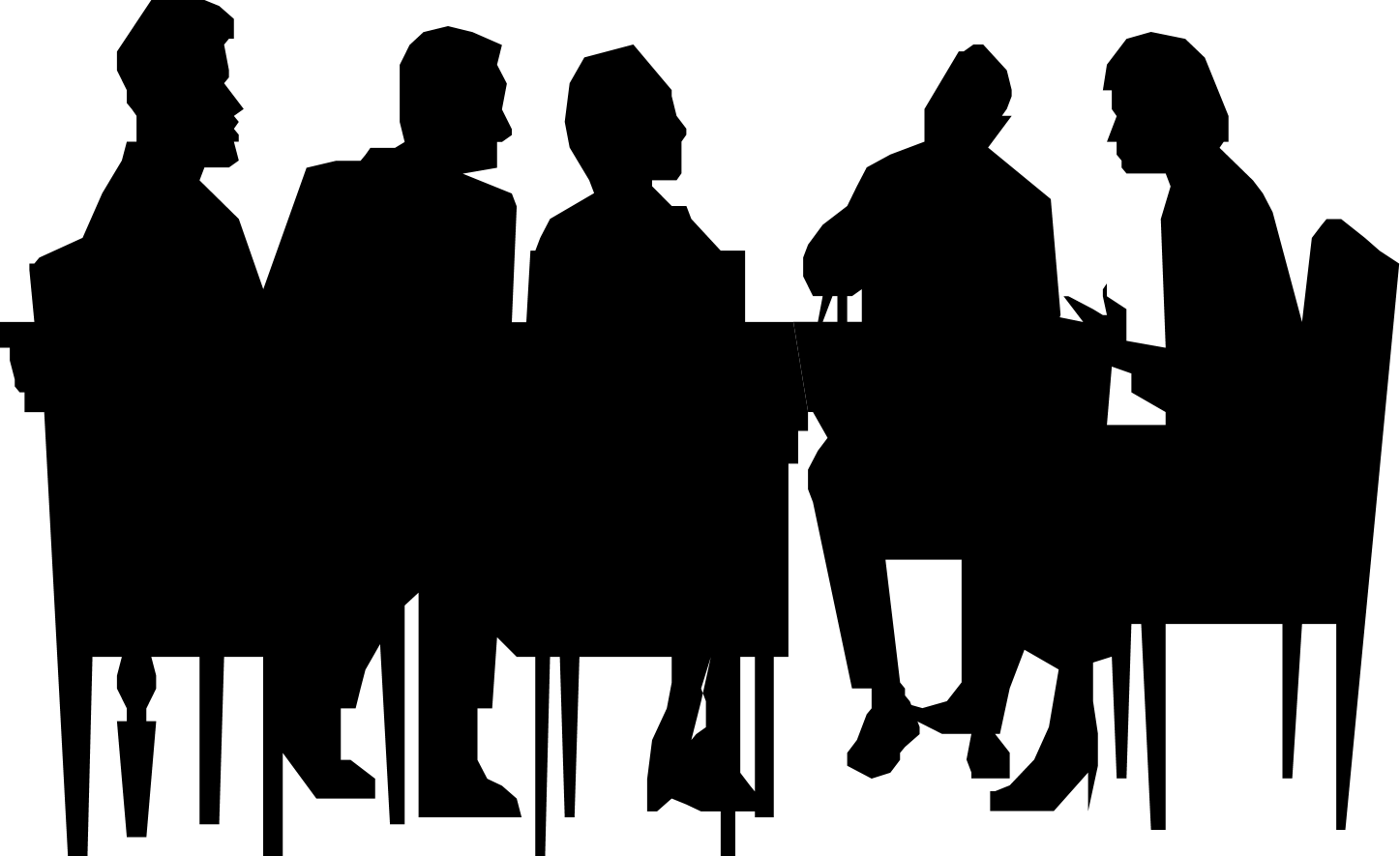 P R O D U I T S60 – Achats 70 – Vente de produits finis, de marchandises, prestations de services Prestations de services ……………………………………………74 – Subventions d’exploitation  Achats matières et fournitures……………………………………État ……………………………………………………………………………………Autres fournitures ………………………………………………61 - Services extérieurs Région …………………………………………………………………………………Locations …………………………………………………………Entretien et réparation………………………….…………………Département ………………………………………………………..…………………Assurance…………………………………………………………DocumentationIntercommunalité ………………………………………………………………………62 – Autres services extérieursRémunérations intermédiaires et honoraires………………………Commune de Nogent/Seine……………………………………………………………Publicité, publication………………………………………………Autre(s) Commune(s)  Déplacements, missions ………………………..…………………………………………………………………….…………………Services bancaires, autres …………………………………………Organismes sociaux …………………………………………………..…………………63 – Impôts et taxes Fonds européens…………………Impôts et taxes sur rémunération …………………………………               Autres établissements publics ………………………………………..Autres impôts et taxes ………………………….…………………64 – Charges de personnel 75 – Autres produits de gestion courante Rémunération des personnels ………………….…………………Cotisations ………………………………………………………………………………Charges sociales ………………………………..…………………Dons, legs …………………………………………………………….…………………Autres charges de personnel ………………………………………Aides privées (sponsor, mécénat) …………………………………….…………………65 – Autres charges de gestion courante66 – Charges financières76 – Produits financiers67– Charges exceptionnelles77 – Produits exceptionnels68 – Dotations aux amortissements78 – Reprises sur amortissements et provisions689 – Engagements à réaliser sur ressources affectées789 – Report des ressources non utilisées des exercices antérieursTOTAL DES CHARGESTOTAL DES PRODUITS  Excédent si charges < produitsDéficit si charges > produitsSOLDE DE TRESORERIE AU 31.12.2023Solde débutSolde finDifférencedemande de précisionsObservationsSolde bancaireCaissePlacement(s)pouvez-vous indiquer le type de placement et l’objectif de l’épargneCharges à payerCharges payées d’avancemerci de préciser la ou les nature(s) des chargesProduits à recevoirmerci de préciser la ou les nature(s) des chargesTotal C H A R G E SP R O D U I T S60 – Achats 70 – Vente de produits finis, de marchandises, prestations de services Prestations de services …………………………..74 – Subventions d’exploitation  Achats matières et fournitures ………………….État …………………………………………………………………..Autres fournitures ……………………………….61 - Services extérieurs Région ………………………………………………………………..Locations ………………………………………..Entretien et réparation ………………………….Département ………………………………………………………….Assurance ……………………………………….Documentation ………………………………….Intercommunalité …………………………………………………….62 – Autres services extérieursRémunérations intermédiaires et honoraires …..Commune de Nogent/Seine…………………………………………Publicité, publication …………………………..Autre(s) Commune(s)  Déplacements, missions ………………………..Services bancaires, autres ………………………Organismes sociaux …………………………………………………..63 – Impôts et taxes Fonds européens ……………………………………………………...Impôts et taxes sur rémunération ……………….               Autres établissements publics………………………………………..Autres impôts et taxes …………………………..64 – Charges de personnel 75 – Autres produits de gestion courante Rémunération des personnels …………………..Cotisations ……………………………………………………………Charges sociales ………………………………...Dons, legs …………………………………………………………….Autres charges de personnel …………………….Aides privées (sponsor, mécénat) …………………………………….65 – Autres charges de gestion courante66 – Charges financières76 – Produits financiers67– Charges exceptionnelles77 – Produits exceptionnels68 – Dotations aux amortissements78 – Reprises sur amortissements et provisions689 – Engagements à réaliser sur ressources affectées789 – Report des ressources non utilisées des exercices antérieursTOTAL DES CHARGESTOTAL DES PRODUITS Date ou période de la mise en œuvre de l’événementLieuDurée prévue Public (s) ciblé (s) Nombre de bénéficiaires attendus Nombre de participants bénévoles Projet en lien avec une politique publique nationale, régionale, départementale, communale oui  		non	Si oui, merci de préciser la politique publique, nationale…Participation financière des bénéficiaires et des publics visés oui  		non	Si oui, montant de la participationFINANCEMENT DU PROJETMONTANT% par rapport au coût du projet FONDS PROPRES TRÉSORERIE COMPTE EPARGNEMANISFESTATIONS ORGANISÉES (loto, brocante…).SPONSORSSUBVENTIONS AUTRES ORGANISMESAUTRESCOÛT TOTAL DU PROJETLISTE DES PARTENAIRESMONTANT ORGANISME MONTANT SOLLICITÉMONTANT OCTROYÉ